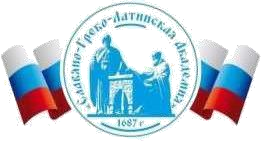 Автономная Некоммерческая Организация Высшего Образования«Славяно-Греко-Латинская Академия»ФОНД ОЦЕНОЧНЫХ СРЕДСТВ ПО ДИСЦИПЛИНЕБ1.О.20 Тайм-менеджмент и личная эффективность руководителяВведениеНазначение: Фонд оценочных средств по дисциплине Б1.О.20 Тайм-менеджмент и личная эффективность руководителя  предназначен для контроля достижения обучающимися требуемых компетенций посредством оценивания полученных ими результатов обучения, соответствующих индикаторам достижения компетенций образовательной программы высшего образования «Управление бизнесом» по направлению подготовки 38.03.02 Менеджмент. ФОС является приложением к рабочей программе дисциплины Б1.О.20 Тайм-менеджмент и личная эффективность руководителя  Разработчик: Устаев Р.М., доцент кафедры менеджмента Проведена экспертиза ФОС.  Члены экспертной группы: Председатель:  Панкратова О. В. - председатель УМК. Члены комиссии:  Пучкова Е. Е. - член УМК, замдиректора по учебной работе; Воронцова Г.В. - член УМК, доцент кафедры менеджмента. Представитель организации-работодателя: Ларский Евгений Васильевич, главный менеджер по работе с ВУЗами и молодыми специалистами, АО «КОНЦЕРН ЭНЕРГОМЕРА»  Экспертное заключение: фонд оценочных средств по дисциплине Б1.О.20 Тайм-менеджмент и личная эффективность руководителя рекомендуется для оценки результатов обучения и уровня сформированности компетенций у обучающихся образовательной программы высшего образования «Управление бизнесом» по направлению подготовки 38.03.02 Менеджмент и  соответствует требованиям законодательства в области образования.. Протокол заседания Учебно-методической комиссии от «22» апреля 2022 г. протокол № 5 5. Срок действия ФОС определяется сроком реализации образовательной программы. Описание критериев оценивания компетенции на различных этапах их формирования, описание шкал оцениванияОЦЕНОЧНЫЕ СРЕДСТВА ДЛЯ ПРОВЕРКИ УРОВНЯ СФОРМИРОВАННОСТИ КОМПЕТЕНЦИЙ  2. Описание шкалы оцениванияРезультаты обучения по дисциплине Б1.О.20 Тайм-менеджмент и личная эффективность руководителя, соотнесенные с индикаторами достижения компетенции УК-6, ОПК-3, оцениваются по пятибалльной системе: «отлично», «хорошо», «удовлетворительно» и «неудовлетворительно». Оценивание уровня сформированности компетенции по дисциплине осуществляется на основе «Положения о проведении текущего контроля успеваемости и промежуточной аттестации обучающихся по образовательным программам высшего образования - программам бакалавриата, программам специалитета, программам магистратуры - в АНОВО СГЛА в актуальной редакции. В рамках рейтинговой системы успеваемость студентов по каждой дисциплине оценивается в ходе текущего контроля и промежуточной аттестации. Рейтинговая система оценки знаний студентов основана на использовании совокупности контрольных мероприятий по проверке пройденного материала (контрольных точек), оптимально расположенных на всем временном интервале изучения дисциплины. Принципы рейтинговой системы оценки знаний студентов основываются на требованиях, описанных в Положении об организации образовательного процесса на основе рейтинговой системы оценки знаний студентов в Академии. 3. Критерии оценивания компетенций Оценка «отлично» выставляется студенту, если он глубоко и прочно усвоил программный материал, исчерпывающе, последовательно, четко и логически стройно его излагает, умеет тесно увязывать теорию с практикой, свободно справляется с вопросами и другими видами применения знаний, причем не затрудняется с ответом при видоизменении заданий, использует в ответе материал монографической литературы, правильно обосновывает принятое решение, владеет разносторонними навыками и приемами при ответе на практикоориентированные вопросы, принимает правильные управленческие решения, владеет навыками и приемами решения практических задач, выполняет тестовые задания на 100 процентов. Результаты обучения по дисциплине в рамках освоения компетенции УК-6, ОПК-3  достигнуты на высоком уровне. Оценка «хорошо» выставляется студенту, если он твердо знает материал, грамотно и по существу излагает его, не допуская существенных неточностей в ответе на вопрос, правильно применяет теоретические положения при решении практических вопросов, владеет необходимыми навыками и приемами ответов на них, правильно применяет теоретические положения при решении практических задач, владеет необходимыми навыками и приемами их выполнения, выполняет тестовые задания на 70 процентов. Результаты обучения по дисциплине в рамках освоения компетенции УК-6, ОПК-3 достигнуты на хорошем уровне. Оценка «удовлетворительно» выставляется студенту, если он имеет знания только основного материала, но не усвоил его деталей, допускает неточности, недостаточно правильные формулировки, нарушения логической последовательности в изложении программного материала, испытывает затруднения при ответе на вопросы и при выполнении практических заданий и решении кейс-задач, выполняет тестовые задания на 50 процентов. Результаты обучения по дисциплине в рамках освоения компетенции УК-6, ОПК-3 достигнуты на базовом уровне. Оценка «неудовлетворительно» выставляется студенту, если он не знает значительной части программного материала, допускает существенные ошибки, неуверенно, с большими затруднениями отвечает на вопросы, допускает существенные ошибки при решении заданий   практического уровня, выполняет тестовые задания на 49 процентов и ниже. Результаты обучения по дисциплине в рамках освоения компетенции УК-6, ОПК-3 не достигнуты.  СОГЛАСОВАНОДиректор Института _______________________,кандидат философских наук_______________________Одобрено:Решением Ученого Советаот «22» апреля 2022 г. протокол № 5УТВЕРЖДАЮРектор АНО ВО «СГЛА»_______________ Храмешин С.Н.Направление подготовки38.03.02 МенеджментНаправленность (профиль)Управление бизнесомКафедрамеждународных отношений и социально-экономических наукФорма обученияГод начала обученияОчная2022Реализуется в семестре3, курс 2 Компетенция(ии), индикатор (ы)Уровни сформированности компетенции(ий)Уровни сформированности компетенции(ий)Уровни сформированности компетенции(ий)Уровни сформированности компетенции(ий)Уровни сформированности компетенции(ий)Уровни сформированности компетенции(ий)Уровни сформированности компетенции(ий)Уровни сформированности компетенции(ий) Компетенция(ии), индикатор (ы)Минимальный уровень не достигнут(Неудовлетворительно)2 баллаМинимальный уровень не достигнут(Неудовлетворительно)2 баллаМинимальный уровень(удовлетворительно)3 баллаМинимальный уровень(удовлетворительно)3 баллаСредний уровень(хорошо)4 баллаСредний уровень(хорошо)4 баллаВысокий уровень(отлично)5 балловВысокий уровень(отлично)5 балловКомпетенция: УК-6 – Способен управлять своим временем, выстраивать и реализовывать траекторию саморазвития на основе принципов образования в течение всей жизниКомпетенция: УК-6 – Способен управлять своим временем, выстраивать и реализовывать траекторию саморазвития на основе принципов образования в течение всей жизниКомпетенция: УК-6 – Способен управлять своим временем, выстраивать и реализовывать траекторию саморазвития на основе принципов образования в течение всей жизниКомпетенция: УК-6 – Способен управлять своим временем, выстраивать и реализовывать траекторию саморазвития на основе принципов образования в течение всей жизниКомпетенция: УК-6 – Способен управлять своим временем, выстраивать и реализовывать траекторию саморазвития на основе принципов образования в течение всей жизниКомпетенция: УК-6 – Способен управлять своим временем, выстраивать и реализовывать траекторию саморазвития на основе принципов образования в течение всей жизниКомпетенция: УК-6 – Способен управлять своим временем, выстраивать и реализовывать траекторию саморазвития на основе принципов образования в течение всей жизниКомпетенция: УК-6 – Способен управлять своим временем, выстраивать и реализовывать траекторию саморазвития на основе принципов образования в течение всей жизниКомпетенция: УК-6 – Способен управлять своим временем, выстраивать и реализовывать траекторию саморазвития на основе принципов образования в течение всей жизниРезультаты обучения по дисциплине: Применяя теоретические знания в области саморазвития знания способен генерировать новые идеи для решения личных и  профессиональных целей, абстрагироваться от стандартных моделей для успешного развития в избранной сфере профессиональной деятельности Индикатор: ИД-1 УК-6  Не применяет теоретические знания в области саморазвития личные и профессиональные цели в соответствии с уровнем своих ресурсов и приоритетов действий, для успешного развития в избранной сфере профессиональной деятельности; Применяет знания о процессе постановке личных и профессиональных целей в соответствии с уровнем своих ресурсов и приоритетов действий, для успешного развития в избранной сфере профессиональной деятельности; Применяет знания о процессе постановке личных и профессиональных целей в соответствии с уровнем своих ресурсов и приоритетов действий, для успешного развития в избранной сфере профессиональной деятельности; Применяет знания  о процессе постановке личных и профессиональны х целей в соответствии с уровнем своих ресурсов и приоритетов действий, для успешного развития в избранной сфере профессионально й деятельности; Применяет знания  о процессе постановке личных и профессиональны х целей в соответствии с уровнем своих ресурсов и приоритетов действий, для успешного развития в избранной сфере профессионально й деятельности; Применяет  и использует знания в области саморазвития в процессе постановке личных и профессиональных целей в соответствии с уровнем своих ресурсов и приоритетов действий, для успешного развития в избранной сфере профессионально й деятельности; Применяет  и использует знания в области саморазвития в процессе постановке личных и профессиональных целей в соответствии с уровнем своих ресурсов и приоритетов действий, для успешного развития в избранной сфере профессионально й деятельности; Выстраивает гибкую профессиональную траекторию, используя инструменты непрерывного образования, с учетом накопленного опыта профессиональной деятельности и динамично изменяющихся требований рынка труда Индикатор: ИД-2 УК-6 Не применяет стратегию личностного и профессионального развития, с учетом условий, средств, личностных возможностей, этапов карьерного роста, временной перспективы развития деятельности и требований рынка труда;  Применяет знания, для реализации и корректировки стратегии личностного и профессионального развития, с учетом условий, средств, личностных возможностей, этапов карьерного роста, временной перспективы развития деятельности и требований рынка труда; Применяет знания, для реализации и корректировки стратегии личностного и профессионального развития, с учетом условий, средств, личностных возможностей, этапов карьерного роста, временной перспективы развития деятельности и требований рынка труда; Применяет на среднем уровне стратегии личностного и профессионального развития, с учетом условий, средств, личностных возможностей, этапов карьерного роста, временной перспективы развития деятельности и требований рынка труда; Применяет на среднем уровне стратегии личностного и профессионального развития, с учетом условий, средств, личностных возможностей, этапов карьерного роста, временной перспективы развития деятельности и требований рынка труда; Применяет на высоком уровне практический опыт реализации и корректировки стратегии личностного и профессионального развития, с учетом условий, средств, личностных возможностей, этапов карьерного роста, временной перспективы развития деятельности и требований рынка труда; Применяет на высоком уровне практический опыт реализации и корректировки стратегии личностного и профессионального развития, с учетом условий, средств, личностных возможностей, этапов карьерного роста, временной перспективы развития деятельности и требований рынка труда; Оценивает свои ресурсы и их пределы (личностные, ситуативные, временные), эффективно применяет методы тайм-менеджмента для успешного выполнения поставленных задач в сфере профессиональной деятельности. Индикатор: ИД-3 УК-6  Не применяет знание о своих ресурсах и их пределах (личностных, ситуативных, временных и т.д.), для успешного выполнения порученной работы Понимает важность планирования перспективных целей собственной деятельности с учетом условий, средств, личностных возможностей, этапов карьерного роста, временной перспективы развития деятельности в избранной сфере профессиональной деятельности Понимает важность планирования перспективных целей собственной деятельности с учетом условий, средств, личностных возможностей, этапов карьерного роста, временной перспективы развития деятельности в избранной сфере профессиональной деятельности Реализует намеченные цели деятельности с учетом условий, средств, личностных возможностей, этапов карьерного роста, временной перспективы развития деятельности в избранной сфере профессионально й деятельности Реализует намеченные цели деятельности с учетом условий, средств, личностных возможностей, этапов карьерного роста, временной перспективы развития деятельности в избранной сфере профессионально й деятельности Критически оценивает эффективность использования времени и других ресурсов при решении поставленных задач, а также относительно полученного результата Критически оценивает эффективность использования времени и других ресурсов при решении поставленных задач, а также относительно полученного результата Компетенция:ОПК-3 – Способен разрабатывать обоснованные организационно-управленческие решения с учетом их социальной значимости, содействовать их реализации в условиях сложной и динамичной среды и оценивать их последствияКомпетенция:ОПК-3 – Способен разрабатывать обоснованные организационно-управленческие решения с учетом их социальной значимости, содействовать их реализации в условиях сложной и динамичной среды и оценивать их последствияКомпетенция:ОПК-3 – Способен разрабатывать обоснованные организационно-управленческие решения с учетом их социальной значимости, содействовать их реализации в условиях сложной и динамичной среды и оценивать их последствияКомпетенция:ОПК-3 – Способен разрабатывать обоснованные организационно-управленческие решения с учетом их социальной значимости, содействовать их реализации в условиях сложной и динамичной среды и оценивать их последствияКомпетенция:ОПК-3 – Способен разрабатывать обоснованные организационно-управленческие решения с учетом их социальной значимости, содействовать их реализации в условиях сложной и динамичной среды и оценивать их последствияКомпетенция:ОПК-3 – Способен разрабатывать обоснованные организационно-управленческие решения с учетом их социальной значимости, содействовать их реализации в условиях сложной и динамичной среды и оценивать их последствияКомпетенция:ОПК-3 – Способен разрабатывать обоснованные организационно-управленческие решения с учетом их социальной значимости, содействовать их реализации в условиях сложной и динамичной среды и оценивать их последствияКомпетенция:ОПК-3 – Способен разрабатывать обоснованные организационно-управленческие решения с учетом их социальной значимости, содействовать их реализации в условиях сложной и динамичной среды и оценивать их последствияКомпетенция:ОПК-3 – Способен разрабатывать обоснованные организационно-управленческие решения с учетом их социальной значимости, содействовать их реализации в условиях сложной и динамичной среды и оценивать их последствияСпособен находить, обосновывать, разрабатывать и реализовывать организационно-управленческие решения, оценивать ожидаемые результаты предлагаемых организационно-управленческих решений Индикатор: ИД-4 ОПК-3 Не применяет теоретические знания в области разработки управленческих решений, не способен оценивать ожидаемые результаты предлагаемых организационно-управленческих решений Применяет на среднем уровне теоретические знания о формах и методах разработки принятия организационно-управленческих решений Применяет на среднем уровне теоретические знания о формах и методах разработки принятия организационно-управленческих решений Применяет теоретические знания о формах и методах разработки принятия организационно-управленческих решений, оценке организационно-управленческих решений Применяет теоретические знания о формах и методах разработки принятия организационно-управленческих решений, оценке организационно-управленческих решений Применяет и использует методики разработки, принятия и реализации организационно-управленческих решений при анализе и оценке проблемной ситуации Применяет и использует методики разработки, принятия и реализации организационно-управленческих решений при анализе и оценке проблемной ситуации Номер задания Правильный ответ Содержание оценочного средства Компетенция 1 	 b. информация, планирование, целеполагание Предмет (чем управляют) социального тайм – менеджмента нормы, правила, стандарты, алгоритмы, способы коммуникации информация, планирование, целеполагание  личностные знания, способности, умения профессиональные знания и навыки, стратегии поведения группа (организационная подструктура) УК-6 2 	 a. постановка цели, планирование, мотивация (самомотивация), реализация намеченного, контроль (самоконтроль) Определите правильную последовательность основных этапов процесса управления собственной эффективностью постановка цели, планирование, мотивация (самомотивация), реализация намеченного, контроль (самоконтроль)  планирование, организация, управление, контроль (самоконтроль) стимулирование, целеполагание, планирование, минимизация временных расходов, контроль (самоконтроль), рефлексия мотивация (самомотивация), реализация намеченного, контроль (самоконтроль)постановка цели, планирование формирование временной перспективы, целеполагание, контроль (самоконтроль), реализация намеченного плана УК-6 3 	 e. тайм-менеджмент Технология организации времени и повышения эффективности его использования бизнес - процесс поиска и подбора персонала психологический менеджмент  личная эффективность философия времени тайм-менеджмент УК-6 4 	 художественное время  психосоциальное время Выделите примеры субъективного социального времени   a. политическое художественное время  психосоциальное время  информационное время историческое время экономическое время УК-6 5 	 e. компетентность во времени Умение соотносить, согласовывать свое персональное время со временем других людей, своей работы, организации и т. п. a.  концепция времени тайм - менеджмент планирование времени темпорология компетентность во времениУК-6 	6 	 a. длительность c. последовательность Выделите выделить ключевые атрибуты времени  a. длительность  трудоемкость последовательность  соперничество напряженность затратность сил УК-6 	7 	 а. действия директора филиала производственного предприятия неверны  Рассматривая почту, руководитель обнаруживает документ, с которым необходимо ознакомиться детальнее. Но времени сейчас нет, и он оставляет документ у себя в надеже внимательно прочесть его в субботу дома. Верны ли его действия? действия директора филиала производственного предприятия неверны действия директора филиала производственного предприятия верны с. нет ответа УК-6 	8 	 b. провести хронометраж всех задач в плане Лишний шаг в алгоритме жестко-гибкого планирования: «…» a. составить список жестких задач провести хронометраж всех задач в плане составить список гибких задач выделить приоритетные задачи определить бюджет времени для приоритетных задач выполненное – вычеркнуть УК-6 	9 	 a. режим работы  самочувствие, работоспособность эргономика труда Выберите факторы, оказывающие основное влияние на эффективность использования рабочего времени  режим работы техническая эстетика количество работников в организации самочувствие, работоспособность эргономика труда УК-6 	10 	 а. контакты – тело – работа – смысл Выберите правильный набор основных жизненных сфер.  контакты – тело – работа – смысл  работа – здоровье – семья тело – здоровье – семья – работаУК-6 	11 	 Расставить приоритеты Впишите пропущенные слова в нужном падеже. …– значит, принять решение, оценив по определенным критериям, какие из поставленных задач и дел имеют первостепенное значение, какие – второстепенное ОПК-3 	12 	 c. компетентность организации во времени Возможность быстро выявить, в каком звене управленческого процесса все делается легко и быстро (вовремя), а в каком наступает «торможение» комплексная система отбора персонала a. компетентность командной работы информационная компетентность компетентность организации во времени  компетентность во времени ОПК-3 	13 	 a. формулировка цели Первый этап любого управленческого процесса  a. формулировка цели  выполнение решения планирование контроль над выполнением решения принятие решения ОПК-3 	14 	 a. 	речь идет о двух видах планирования - долгосрочном и краткосрочном. На практике они оба нужны. Вы стали свидетелем беседы двух своих коллег. Один из них утверждает, что планирование необходимо осуществлять, начиная с перспективных дел, т. е. на год. его оппонент считает, что планирование удобно начинать с записей дел на неделю. Какой способ планирования является оптимальным? речь идет о двух видах планирования - долгосрочном и краткосрочном. на практике они оба нужны. только краткосрочное планирование только долгосрочное планирование. ОПК-3 	1 	 Понятие «Тайм-менеджмента» как науки. Характеристика направлений тайм-менеджмента. УК-6 	2 	 Характеристика показателей успешного тайм-менеджмента. УК-6 	3 	 Понятие временная компетентность. Характеристика составляющий временной компетентности. УК-6 	4 	 Характеристика направлений инструментального тайм-менеджмента. УК-6 	5 	 Причинно-целевая концепция времени. УК-6 	6 	 Перечень и характеристика временных режимов, встречающихся в профессиональной деятельности. УК-6 	7 	 Требование к планированию Л. Зайверга. УК-6 	8 	 Характеристика «поглатителей» времени. УК-6 	9 	 Роль целеполагания в жизни человека. Принципы целеполагания. УК-6 	10 	 Характеристика видов и методов самоконтроля. УК-6 	11 	 Хронометраж деятельности. Учет дел и времени. УК-6 	12 	 Характеристика факторов, способствующих потере продуктивного рабочего времени. УК-6 	13 	 Личные хронофаги. Оптимизация расходов времени. Матрица Эйзенхауэра. УК-6 	14 	 Корпоративный тайм-менеджмент. Методы и технологии таймменеджмента как элемента системы управления организацией. УК-6 	15 	 Влияние расходования времени на умение достигать жизненных целей. УК-6 	16 	 Оценка личной ситуации и определение причин потерь времени. УК-6 	17 	 Стратегический тайм-менеджмент. Определение стратегических целей. УК-6 	18 	 Правила постановки целей: хорошо сформулированный результат, модель SMART Разбиение целей: цели на год, месяц, неделю и день. УК-6 	19 	 Выявление и ранжирование личных ценностей. УК-6 	20 	 Временная перспектива и временная трансспектива. УК-6 	21 	 Тактический тайм-менеджмент – как управлять своим временем в течение дня. УК-6 	22 	 Расстановка приоритетов. Метод АВС. УК-6 	23 	 Бюджетирование времени по методу «Альпы». УК-6 	24 	 Тренинг управления временем как форма обучения. УК-6 25 	 Планирование и подготовка совещаний. УК-6 26 	 Правила проведения совещаний. УК-6 27 	 Определение срочных и важных дел. Матрица Эйзенхауэра. УК-6 28 	 Хронокарта Гастева. Анализ временных трат с использованием хронокарты Гастева. УК-6 29 	 Ежедневный экспресс-анализ временных трат с использованием органайзера. УК-6 30 	 Основные типы внутренних концепций времени. Помехи («воры времени»). Внутренние и внешние помехи. УК-6 31 	 Сущность планирования. Требования к составлению плана. ОПК-3 32 	 Эффективное решение больших трудоемких задач. ОПК-3 33 	 Решение мелких неприятных задач. ОПК-3 34 	 Принятие решения – установление приоритетности дел. ОПК-3 35 	 Принятие оперативного решения по приоритетам в условиях лимита времени (техника С. Кови). ОПК-3 